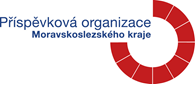 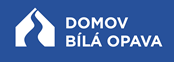 Domov Bílá Opava, příspěvková organizace, Opava, Rybářská 27pořádá 6.9.2019  ve 14.00 hod. na zahraděLetní zahradní slavnost  a soutěže rodinných družstev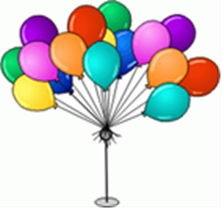 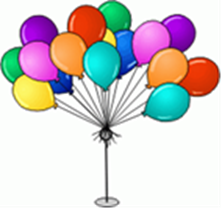 letos pod názvem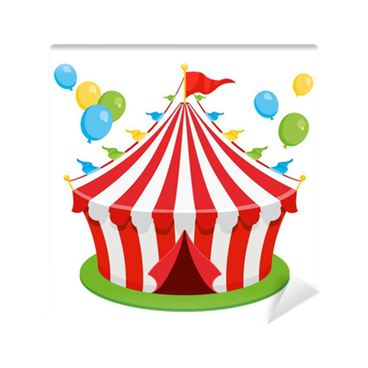 Zveme všechny rodinné příslušníky, kamarády, přátele,aby přišli mezi nás.Účast potvrďte u personálu.